Español I						Nombre-				Capítulo CincoGuided notes: Estar and PrepositionsEstar					Estar-PrepositionsThe verb 			 can be used with 					 to say where someone or something is in relation to something else.Some common prepositions are:al lado de- 						detrás de-					cerca de-						encima de-					debajo de-						lejos de-					delante de-					Examples:	¿Dónde está tu apartamento?		Está detrás de un edificio grande.**Don’t forget when talking about a singular noun use the 					 form of the verb.  When talking about a plural noun use the 				 form of the verb.**Práctica:	Fill in the blanks with the correct form of estar.1. Mis lápices 				 al lado de mi mochila.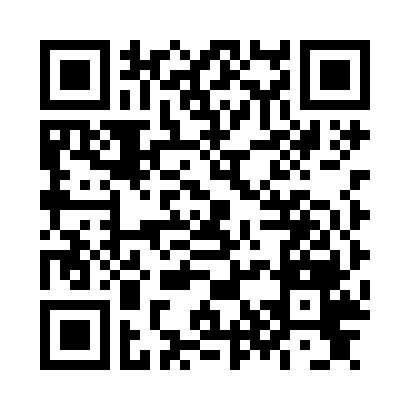 2. Tu cama 				 cerca de tu escritorio.3. Sus lentes 				 encima de su libro.4. Nosotros 				 lejos de Florida.5. Tú 				 delante de Hidalgo.